		Park Student Application Form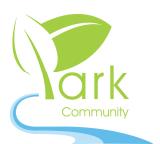 		Applying for the position of ………………………………..Please email the Application Form to studentrecruitment@pcs.hants.sch.uk or hand into Student Reception DeskPark Community School, Middle Park Way, Havant PO9 4BUTel. 02392 489800NameAddressTel. home no.Mobile no.Mobile no.Email addressDate of birthAgeAgeNational Insurance no.Provide details of expected exam results or recent grades receivedProvide details of previous areas of responsibility you have held both in school and outside of schoolWhat interests you about the role and why should you get the position?I have permission from my parent/carer to apply for this position: I have permission from my parent/carer to apply for this position: YesYesYesNoPlease ask the staff below if they will provide a reference:Referees please can you write a short statement, sign and date it.Please ask the staff below if they will provide a reference:Referees please can you write a short statement, sign and date it.Reference from TutorReference from Head of HouseReference from member of family e.g. parent, grandparent, uncle or auntyApplicantSignatureDated